Interest GroupsSpecial Interest Groups & their PurposeInterest Groups: are a linkage institution that connects      	    people to the political process (also called FACTIONS) Interest Groups: aim to influence all three branches of gov’t in                                          order to impact the policy-making processPluralism occurs when interest groups are vying for power & 	    influence in gov’tInterest Groups can create iron triangles and/or        issue networksIron TrianglesIron Triangles: The relationship between Congressional Committees, Government agencies (Bureaucracy) & Interest Groups (long lasting relationship):           i. Interest Groups – provide electoral support           ii. Committees- make favorable legislation           iii. Bureaucratic Agencies - receive funding from Congress 		    & implement policy as Congress intends   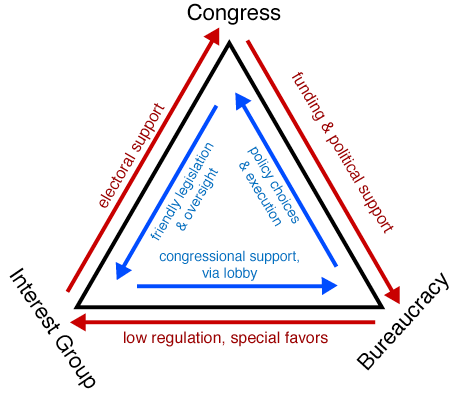 Issue NetworksIssue Networks: Larger, Looser (more informal), More Temporary Coalition (compared to iron triangles)Issue Networks are an alliance of various interest groups and individuals who unite in order to promote a single issue in government policy.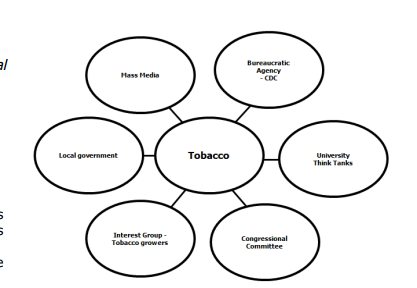 Issue networks coordinate efforts until issue is resolved despite possible conflicts in other policy areasTypes of Interest GroupsSingle Issue GroupsProfessional GroupsSocial+Ideological GroupsD. Interest Group Influence is Impacted by…Inequality of Political & Economic ResourcesUnequal Access to Decision MakersFree Rider Problem/F Benefits & Costs of Interest GroupsBenefits Costs Interest groups create competition for influence that helps ensure a more equal distribution of power (i.e. all power does not belong to elites)Interest groups tactics can be aggressive & overwhelming & by definition, interest groups promote their groups’ interest over the interest of othersInterest groups engage in lobbying to apply pressure to gov’t officials to support or halt policiesLack of resources for smaller, less well financed groups results in some interest groups being more powerful than othersInterest groups can represent very broad issues, such as economic reform, or very specific issues, such as eliminating drunk drivingOur representative republic & system of federalism prevent the dominance of factions (Federalist # 10)Hyper pluralism → when multiple competing interests develop; can result in gridlockFree-rider problem → when individuals benefit from interest group influence w/o directly supporting group